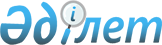 О внесении изменения в постановление акимата города Балхаш от 1 декабря 2011 года № 48/04 "Об определении мест для размещения агитационных печатных материалов и помещений для проведения встреч с избирателями кандидатов в Президенты, депутаты Мажилиса Парламента и маслихатов Республики Казахстан"
					
			Утративший силу
			
			
		
					Постановление акимата города Балхаш Карагандинской области от 26 февраля 2015 года № 08/02. Зарегистрировано Департаментом юстиции Карагандинской области 10 марта 2015 года № 3020. Утратило силу постановлением акимата города Балхаш Карагандинской области от 20 октября 2023 года № 51/01
      Сноска. Утратило cилу постановлением акимата города Балхаш Карагандинской области от 20.10.2023 № 51/01 (вводится в действие по истечении десяти календарных дней после дня его первого официального опубликования).
      В соответствии с Законом Республики Казахстан от 23 января 2001 года "О местном государственном управлении и самоуправлении в Республике Казахстан", с пунктами 4, 6 статьи 28 Конституционного Закона Республики Казахстан от 28 сентября 1995 года "О выборах в Республике Казахстан", акимат города Балхаш ПОСТАНОВЛЯЕТ:
      1. В постановление акимата города Балхаш № 48/04 от 1 декабря 2011 года "Об определении мест для размещения агитационных печатных материалов и помещений для проведения встреч с избирателями кандидатов в Президенты, депутаты Мажилиса Парламента и маслихатов Республики Казахстан" (регистрационный номер в реестре государственной регистрации нормативных правовых актов № 8-4-254, опубликовано в газетах "Балқаш өңірі" № 143-144 (11812) и "Северное Прибалхашье" № 140 (849) от 15 декабря 2011 года) внести следующее изменение:
      приложение 2 к указанному постановлению изложить в новой редакции согласно приложению к настоящему постановлению.
      2. Контроль за исполнением данного постановления возложить на руководителя аппарата акима города Балхаш Асылбекову Сандугаш Сабетовну.
      3. Настоящее постановление вводится в действие со дня официального опубликования. Места для размещения агитационных печатных материалов
					© 2012. РГП на ПХВ «Институт законодательства и правовой информации Республики Казахстан» Министерства юстиции Республики Казахстан
				
      Аким города Балхаш

А. Райымбеков
Приложение
к постановлению акимата
города Балхаш
от 26 февраля 2015 года № 08/02
№
Наименование населенного пункта
Для размещения агитационных печатных материалов
1
город Балхаш
Информационный щит на пересечении улиц Ленина и Братьев Мусиных
2
Информационный щит на микрорайоне З. Сабитовой (между домами №№ 34 и 35)
3
Информационный щит на пересечении улиц Бокейханова и Ленина (между домами №№ 10 и 18)
4
Информационный щит по улице Русакова возле дома № 8
5
поселок Саяк
Информационный щит по улице Балхашская перед зданием клуба "Горняк"
6
поселок Гульшат
Информационный щит перед зданием клуба
7
Информационный щит по улице Центральная возле дома № 37 в населенном пункте Шубар-Тубек